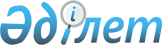 О внесении изменений в приложение N 2 постановления Акимата г.Алматы от 29.01.2002 года N 1/80 "Об утверждении Положения об участковых комиссиях по оказанию государственной адресной социальной помощи населению"
					
			Утративший силу
			
			
		
					Постановление Акимата города Алматы от 13 ноября 2002 года N 5/724. 
Зарегистрировано Управлением юстиции города Алматы 28 ноября 2002 года за N 489. Утратило силу постановлением Акимата города Алматы от 29 декабря 2005 года N 5/870. (V05R687)



      В соответствии с Законами Республики Казахстан "О 
 местном 
 государственном управлении в Республике Казахстан" от 23.01.2001 года и "О 
 государственной 
 адресной социальной помощи" от 17.07.2001 года, акимат города Алматы


ПОСТАНОВЛЯЕТ:





      1. Внести в состав участковых комиссий по оказанию государственной адресной социальной помощи населению, утвержденный 
 постановлением 
 от 29 января 2002 года N 1/80 "Об утверждении Положения об участковых комиссиях по оказанию государственной адресной социальной помощи населению" следующие изменения и дополнения:




      1) ввести в состав участковой комиссии Алмалинского района:



      Талпакову Рабигу Изимовну - секретарь комиссии, начальника отдела анализа уровня жизни районного центра труда и социальной защиты населения;



      вывести из состава:



      Керимкулову Б. А. 




      2)

 

ввести в состав участковой комиссии Бостандыкского района:



      Бегимбетова Ауэзхана Султанкуловича - начальника отдела коммунального хозяйства; 



      вывести из состава:



      Майкенову Р.А.;




      3) ввести в состав участковой комиссии Жетысуского района:



      Шампиеву Салиму Утюгеновну - секретарь комиссии, начальника отдела анализа уровня жизни районного центра труда и социальной защиты населения;



      Куатжановну Сулушаш Толеухановну - начальника отдела внутренней политики и социальной сферы районного акимата;



      вывести из состава: 



      Оспанову Г.А., Кыдыргалиеву Т.К., Мырзагалиеву Г.Н., Алмабекова С.А., Чалагизова А.К., Старикова Ю.Н.; 




      4) ввести в состав участковой комиссии Медеуского района:



      Джексембаева Бахытжана Маратовича - секретарь комиссии, начальника отдела анализа уровня жизни районного центра труда и социальной защиты населения;



      Сулейменова Берика Курмашевича - начальника центра занятости; 



      Таикпанова Рахматулу Таикпановича - советника Акима Медеуского района;



      вывести из состава:



      Нугманову Ж.А., Хоменко О.И., Таубалдиеву А.А. 


      


Аким города Алматы                 В.Храпунов



      Секретарь акимата                   К.Тажиева


					© 2012. РГП на ПХВ «Институт законодательства и правовой информации Республики Казахстан» Министерства юстиции Республики Казахстан
				